
Communication Form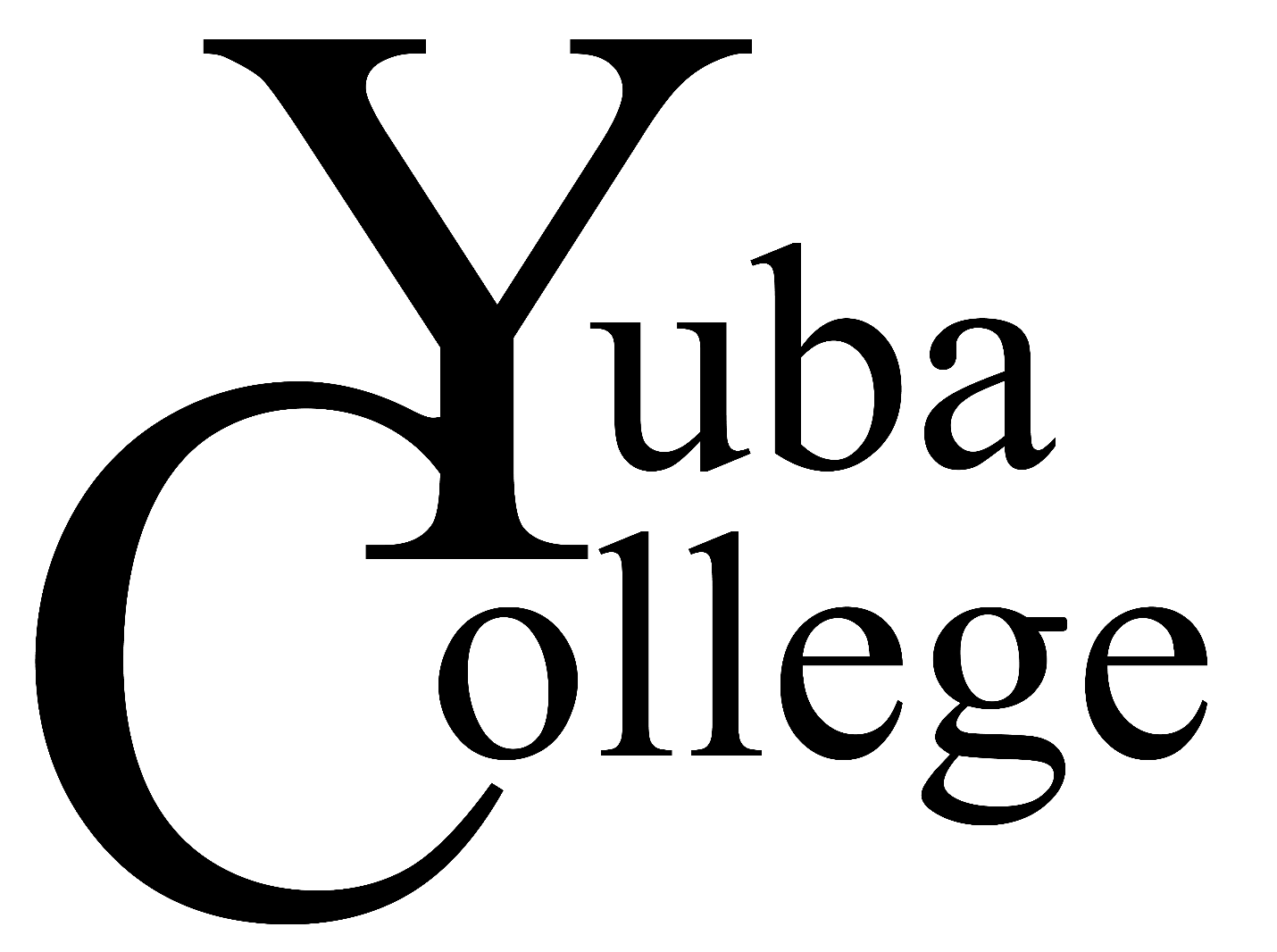 Date: _______ Time:______ Student: _______________Summary: __________________________________________________________________________________________________________________________________________________________________________________________________________________________________________________________________________________________________Communication method (circle or italicize and bold the method):    Phone         Person       Email      Text Message Print Name/title (person communicated with student):____________________